Примечание: Шаблон №1 применяется в случае, если по результатам сдачи и приемки оказанных услуг по объективным обстоятельствам имеется отклонение планового объема от фактического.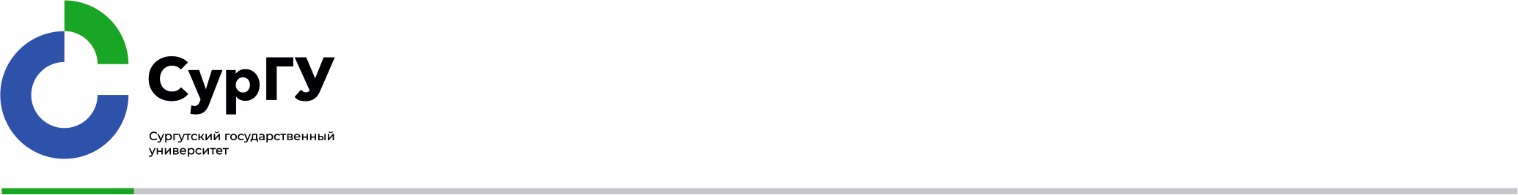 О фактическом исполнении контрактов ГПХУважаемая Инга Викторовна!Просим Вас принять к оплате акты приемки оказанных услуг на фактический объем оказанных услуг по следующим Контрактам ГПХ:        ________________________                        ____________                       _____________________                            (должность)                                                              (подпись)                                                            (Ф.И.О)Исп.: _____________                       (Ф.И.О)тел.: ______________              (внутренний номер)Примечание: Шаблон №2 применяется в случае, если у СурГУ по объективным причинам изменилась потребность и оказание услуг по заключенному контракту ГПХ не требуются. О расторжении контрактов ГПХУважаемая Инга Викторовна!Информируем Вас, о необходимости расторжении Контрактов ГПХ со следующими исполнителями:        ________________________                        ____________                       _____________________                            (должность)                                                              (подпись)                                                            (Ф.И.О)Исп.: _____________                       (Ф.И.О)тел.: ______________              (внутренний номер)Примечание: Шаблон №3 применяется в случае, если просрочен регламентированный срок подачи в ПЭО и отдел закупок оформленного контракта ГПХ.ВАЖНО: контракты ГПХ предоставляются в ПЭО и отдел закупок не позднее чем за 10 (десять) рабочих дней до даты начала оказания услуг.О регистрации контрактов ГПХУважаемая Инга Викторовна!Просим Вас зарегистрировать контракт(ы) ГПХ со следующими исполнителями:Контракты предоставляются в отдел закупок с нарушением срока в связи с         ______________________                        ____________                       _____________________                            (должность)                                                              (подпись)                                                            (Ф.И.О)Исп.: _____________                       (Ф.И.О)тел.: ______________              (внутренний номер)______________________________            (наименование отдела, каб.)______________________________            (наименование отдела, каб.)______________________________            (наименование отдела, каб.)______________________________            (наименование отдела, каб.)______________________________            (наименование отдела, каб.)______________________________            (наименование отдела, каб.)______________________________            (наименование отдела, каб.)______________________________            (наименование отдела, каб.)______________________________            (наименование отдела, каб.)                       Проректору по финансово-экономической деятельности и имущественному комплексу                          И.В. ШабановойСЛУЖЕБНАЯ ЗАПИСКАСЛУЖЕБНАЯ ЗАПИСКАСЛУЖЕБНАЯ ЗАПИСКАСЛУЖЕБНАЯ ЗАПИСКАСЛУЖЕБНАЯ ЗАПИСКАСЛУЖЕБНАЯ ЗАПИСКАСЛУЖЕБНАЯ ЗАПИСКАСЛУЖЕБНАЯ ЗАПИСКАСЛУЖЕБНАЯ ЗАПИСКА                       Проректору по финансово-экономической деятельности и имущественному комплексу                          И.В. Шабановой20__г.№№№ КонтрактаФИО исполнителяОбъем услуг по Контракту (план)Объем оказанных услуг (факт)Причины отклонения123______________________________            (наименование отдела, каб.)______________________________            (наименование отдела, каб.)______________________________            (наименование отдела, каб.)______________________________            (наименование отдела, каб.)______________________________            (наименование отдела, каб.)______________________________            (наименование отдела, каб.)______________________________            (наименование отдела, каб.)______________________________            (наименование отдела, каб.)______________________________            (наименование отдела, каб.)                       Проректору по финансово-экономической деятельности и имущественному комплексу                          И.В. ШабановойСЛУЖЕБНАЯ ЗАПИСКАСЛУЖЕБНАЯ ЗАПИСКАСЛУЖЕБНАЯ ЗАПИСКАСЛУЖЕБНАЯ ЗАПИСКАСЛУЖЕБНАЯ ЗАПИСКАСЛУЖЕБНАЯ ЗАПИСКАСЛУЖЕБНАЯ ЗАПИСКАСЛУЖЕБНАЯ ЗАПИСКАСЛУЖЕБНАЯ ЗАПИСКА                       Проректору по финансово-экономической деятельности и имущественному комплексу                          И.В. Шабановой20__г.№№№ КонтрактаФИО исполнителяПричины отклонения1______________________________            (наименование отдела, каб.)______________________________            (наименование отдела, каб.)______________________________            (наименование отдела, каб.)______________________________            (наименование отдела, каб.)______________________________            (наименование отдела, каб.)______________________________            (наименование отдела, каб.)______________________________            (наименование отдела, каб.)______________________________            (наименование отдела, каб.)______________________________            (наименование отдела, каб.)                       Проректору по финансово-экономической деятельности и имущественному комплексу                          И.В. ШабановойСЛУЖЕБНАЯ ЗАПИСКАСЛУЖЕБНАЯ ЗАПИСКАСЛУЖЕБНАЯ ЗАПИСКАСЛУЖЕБНАЯ ЗАПИСКАСЛУЖЕБНАЯ ЗАПИСКАСЛУЖЕБНАЯ ЗАПИСКАСЛУЖЕБНАЯ ЗАПИСКАСЛУЖЕБНАЯ ЗАПИСКАСЛУЖЕБНАЯ ЗАПИСКА                       Проректору по финансово-экономической деятельности и имущественному комплексу                          И.В. Шабановой20__г.№№ФИО ИсполнителяПредмет контрактаПериод оказания услугОбъем услуг (кол-во часов)123